ESAME DI STATO CONCLUSIVO DEL CORSO DI STUDIAnno Scolastico 2021/2022 DOCUMENTO DEL CONSIGLIO DI CLASSE5^E SCIENZE APPLICATE(potenziamento in MATEMATICA)IL CONSIGLIO DI CLASSE   	Torino, 15 maggio 2022			 	Il DIRIGENTE SCOLASTICOGiorgio PidelloQUADRO ORARIO LICEO SCIENTIFICO OPZIONE SCIENZE APPLICATE (articolato su 5 o 6 giorni)LICEO SCIENTIFICO OPZIONE SCIENZE APPLICATE POTENZIAMENTO IN MATEMATICA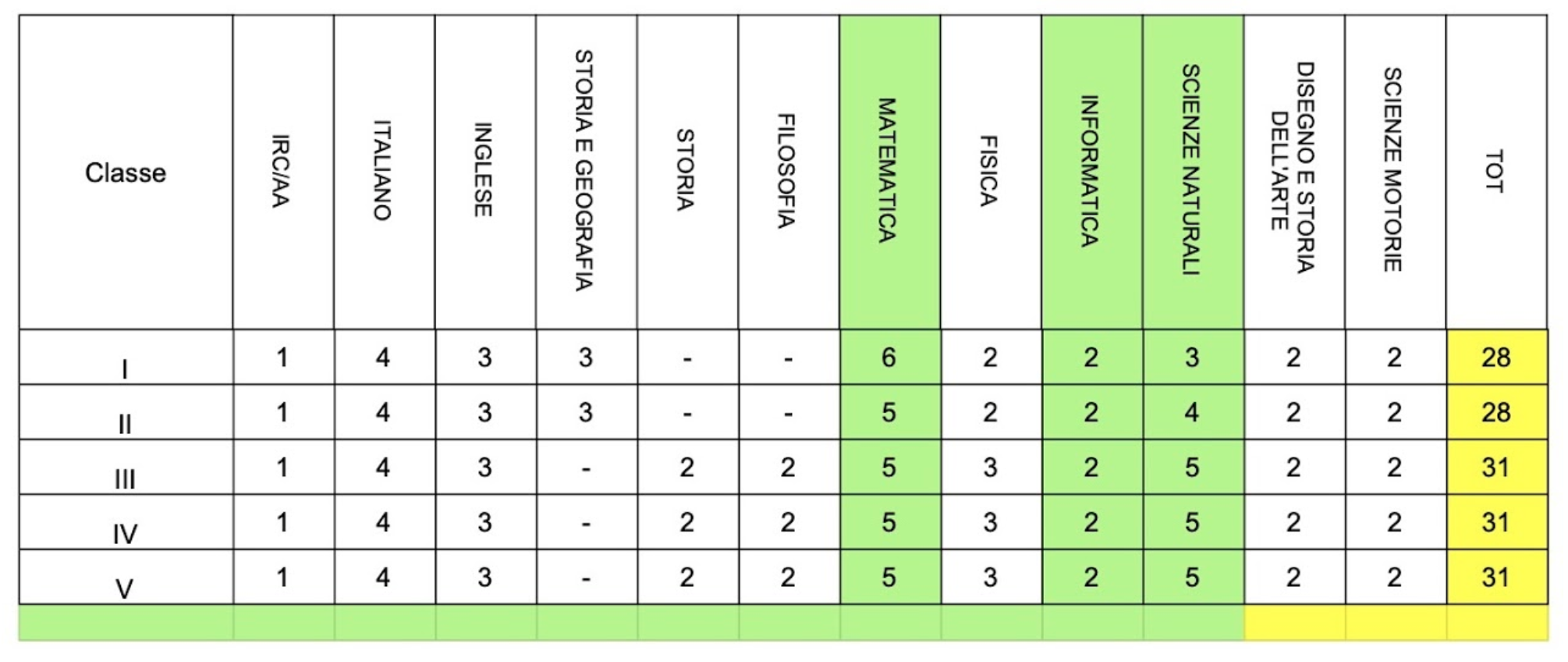 STORIA DELLA CLASSE INSEGNANTISTUDENTIPROFILO DELLA CLASSE E INDICAZIONI RELATIVE ALLE PROVE D’ESAMEPROFILO DELLA CLASSE        	La classe si è sempre dimostrata molto collaborativa, interessata alle varie iniziative didattiche proposte dai docenti; si rileva la presenza di alcuni allievi eccellenti soprattutto nelle discipline scientifiche, mentre alcuni manifestano ancora fragilità che sono in via di miglioramento.Il livello medio raggiunto è pertanto buono, essendo stati raggiunti in media gli obiettivi minimi sia disciplinari che trasversali.Il comportamento è sempre stato corretto sia tra compagni che nei confronti dei docenti.Il percorso di potenziamento matematico ha dato l’opportunità a tutti gli studenti di esprimere le proprie capacità ed abilità. 3.2 INDICAZIONI RELATIVE ALLA PRIMA PROVAPer il corrente anno scolastico, tenendo conto della pandemia, l’O.M. 65/2022 ha stabilito che il punteggio venga attribuito in ventesimi utilizzando la griglia ministeriale e successivamente convertito in quindicesimi in base alla tabella seguente.3.3 INDICAZIONI RELATIVE ALLA SECONDA PROVALe caratteristiche della seconda prova scritta sono indicate nei quadri di riferimento adottati con il D.M.. 769 del 2018.Per il corrente anno scolastico, tenendo conto della pandemia, l’O.M. 65/2022 ha stabilito quanto segue.Sulla base delle indicazioni dei singoli documenti del 15 Maggio, degli obiettivi raggiunti e dei programmi effettivamente svolti dai docenti della disciplina caratterizzante la 2^ prova, le Sottocommissioni predispongono entro il 22 giugno tre proposte di tracce, una delle quali verrà sorteggiata il giorno della seconda prova scritta. La durata della prova sarà definita collegialmente dalle Sottocommissioni il 21 giugno 2022. La sottocommissione predisporrà la griglia di valutazione in ventesimi inserendo i relativi descrittori. Il punteggio verrà attribuito in ventesimi utilizzando tale griglia e successivamente convertito in decimi in base alla tabella seguente.Ai fini dello svolgimento della seconda prova scritta è consentito l’uso delle calcolatrici scientifiche e/o grafiche elencate in allegato alla nota del MIUR - Direzione generale per gli ordinamenti scolastici e la valutazione del s.n.i. 30 marzo 2018, n. 5641, aggiornata con nota del MIUR - Direzione generale per gli ordinamenti scolastici e la valutazione del s.n.i. 30 ottobre 2019, n. 22274. Per consentire alla commissione d'esame il controllo dei dispositivi in uso, i candidati che intendono avvalersi della calcolatrice devono consegnarla alla commissione in occasione dello svolgimento della prima prova scritta.QUADRO RIASSUNTIVO DELLE SIMULAZIONI DI PROVE SCRITTE SVOLTE 3.4 COLLOQUIOIl colloquio è disciplinato dall’art. 17, comma 9, del d. lgs. 62/2017, e ha la finalità di accertare il conseguimento del profilo educativo, culturale e professionale della studentessa o dello studente (PECUP). Nello svolgimento dei colloqui la commissione d’esame tiene conto delle informazioni contenute nel Curriculum dello studente. Vengono inoltre valutate le esperienze acquisite all’interno dei PCTO e le esperienze trasversali di educazione civica. Il colloquio si svolge a partire dall’analisi, da parte del candidato, del materiale scelto dalla sottocommissione.Il materiale è costituito da un testo, un documento, un’esperienza, un progetto, un problema, ed è predisposto e assegnato dalla sottocommissione per favorire la trattazione dei nodi concettuali caratterizzanti le diverse discipline e il loro rapporto interdisciplinare.Per il corrente anno scolastico, l’OM 65/2022 ha stabilito che il colloquio sia valutato in venticinquesimi in base alla griglia ministeriale.ATTIVITA’ E PROGETTI PERCORSI PER LE COMPETENZE TRASVERSALI E L’ORIENTAMENTO.In conformità con le indicazioni ministeriali (art 17,1 DLGS 62 /2017), la classe ha svolto percorsi di PCTO durante il secondo biennio e nell’ultimo anno scolastico, sulla base delle opportunità individuate sul territorio e secondo quanto deliberato dal Collegio dei Docenti. I singoli percorsi ed il numero di ore svolte sono allegati ai fascicoli personali degli studenti. ATTIVITÀ E PROGETTI DI EDUCAZIONE CIVICANel corso dell’anno scolastico la classe ha approfondito tematiche relative ad Educazione Civica nelle lezioni curricolari e in attività /percorsi extracurricolari. Le principali attività svolte sono le seguenti: ATTIVITA’ DI RECUPERO E DI APPROFONDIMENTONel corso del triennio si sono svolte in tutte le discipline attività di recupero in itinere unite ad attività di sportello/corso extracurricolare  pomeridiano nel corso dell’anno e/o estivo.Due allievi hanno seguito il corso di Biomedica, alcuni allievi allo stage di matematica, 1 allievo ha partecipato alle finali delle Olimpiadi della Fisica.…. allievi hanno conseguito la certificazione di lingua inglese di livello B2Due allievi hanno superato la selezione regionale dei Giochi della Chimica.Le attività di classe svolte per educazione civica sono da considerarsi approfondimento delle discipline coinvolte.Lettura del libro “Il sistema periodico” di Primo Levi (collaborazione italiano-scienze)USCITE, VISITE, VIAGGI DI ISTRUZIONE/STAGES. AMPLIAMENTO OFFERTA FORMATIVA, CONFERENZE - Mostra di De Chirico al Museo Accorsi di Torino-Conferenza su Green chemistry (cfr.ed.civica)-incontri con autori (cfr.ed.civica)-conferenza dott.ssa Ghiazza dell’AVIS-conferenza ADMO-visita virtuale a Dachau-visita guidata al museo di anatomia umana e museo Lombroso-uscite didattiche di argomento geologico (Canavese, Val di Susa)(Nel 2° anno di corso, la classe ha partecipato al progetto Erasmus con scambio con Granada, con approfondimenti di matematica)PERCORSI CLIL Lezioni sugli Enzimi, a cura di alcuni studenti con la collaborazione della docente di inglese.VALUTAZIONE DEGLI APPRENDIMENTIVALUTAZIONE E QUADRO RIASSUNTIVO DELLE VERIFICHE SVOLTE ALLA DATA DEL 15 MAGGIO, CLASSIFICATE PER TIPOLOGIE.METODOLOGIE DIDATTICHE, STRUMENTI E SPAZI  UTILIZZATI DAL CONSIGLIO DI CLASSE CRITERI DI VALUTAZIONEEstratto dal PTOF triennale. GRIGLIA GENERALE DI  RIFERIMENTO DI VALUTAZIONE TRASVERSALE PER OBIETTIVIVoto di condotta.Il voto di condotta è proposto dal docente che ha nella classe il maggior numero di ore e concorre alla valutazione dello studente  in sede di scrutinio intermedio e finale. Il voto di condotta viene attribuito secondo i criteri e le motivazioni in tabella:Il voto 5 in condotta (o inferiore a 5) comporta la non ammissione alla classe successiva o all’Esame di StatoAmmissione agli Esami di Stato  Per l’ammissione all’Esame di Stato l’OM 65/2022 stabilisce i seguenti requisiti:Frequenza per almeno ¾ del monte ore annuale, ferma restando la possibilità di deroga da parte del Consiglio di Classe per casi debitamente documentati. Votazione non inferiore ai 6/10 in ciascuna disciplina e nel voto di comportamento. Il Consiglio di Classe può valutare l’ammissione anche nel caso di valutazione inferiore a 6/10 in una sola disciplina. CREDITO SCOLASTICO.Il D.Lgsl 62/2017 stabilisce che il credito scolastico sia attribuito, a partire dalla media dei voti conseguiti in sede di scrutinio finale (compreso il voto di condotta), all’allievo ammesso alla classe successiva , nell’ambito delle seguenti fasce di oscillazione.ll PTOF del nostro istituto stabilisce che il punteggio massimo all’interno della banda di ’oscillazione venga attribuito se si verifica almeno una delle seguenti condizioni:1. Media M dei voti superiore di 0.5 all’intero precedente. 2. Assiduità nella frequenza scolastica unita a motivazione, interesse ed impegno nella partecipazione al dialogo educativo (con numero delle assenze, per ogni disciplina, inferiore al 20% delle ore di lezione previste nell’a.s. ). 3. Partecipazione ad attività complementari ed integrative del Liceo utili per il credito scolastico. 4. Frequenza con profitto, impegno e interesse all’ora di insegnamento di IRC o di A.A.(OM 128/99) con almeno media M = BUONO. 5. Partecipazione ai percorsi PCTO con valutazione positiva. In caso di superamento del “giudizio sospeso” a settembre, il Consiglio valuterà caso per caso tenendo in debito conto l’esito delle prove.Per l’a.s. 2021/22 l’OM 65/2022 stabilisce che il credito scolastico complessivo del triennio sia attribuito in cinquantesimi secondo la tabella seguente Conversione del credito scolastico complessivoGRIGLIE DI VALUTAZIONE 	Per la valutazione delle prove scritte e del colloquio verranno utilizzate le griglie ministeriali.SCHEDA DISCIPLINA / DOCENTEMATERIA:  Italiano					Prof. Canale Anna TESTO ADOTTATO: Bologna-Rocchi Fresca rosa novella voll.2-3A-3B Loescher editore; Divina Commedia -Paradiso, ed. a scelta dello studente Macroargomenti  / Nodi concettuali caratterizzanti le singole discipline (art 22 comma 5 OM 65/2022). Per il dettaglio del programma disciplinare, si rinvia agli allegati. 1)Leopardi2)Verismo3)Simbolismo4)Decadentismo5)Pascoli6)D’Annunzio7)Crepuscolarismo8)Futurismo9)Pirandello10)Svevo11)La lirica del Novecento12)Ungaretti13)Montale14)Saba15)Neorealismo16)Narrativa del Novecento17)Percorso sulla poesia del secondo  Novecento18)Dante, ParadisoI programmi disciplinari vengono allegati in sede di scrutinio.  SCHEDA DISCIPLINA / DOCENTEMATERIA: Lingua Straniera				Prof.ssa TOSORATTI FULVIATESTO ADOTTATO:  Martelli, Bruschi, Armellino: “It’s literature” vol. 1, 2 (Rizzoli)Macroargomenti  / Nodi concettuali caratterizzanti le singole discipline (art 22 comma 5 OM 65/2022). Per il dettaglio del programma disciplinare, si rinvia agli allegati. PARTE A: LETTURA INTEGRALE E ANALISI“Brave New World” by Aldous Huxley: lettura integrale, riassunto e analisi di tutti i capitoli;Huxley’s life and worksPARTE B: LITERATURE:● pre-Romanticism: the sublime, Blake● The Romantic Age: Romantic poetry: Wordsworth, Coleridge, Keats; Gothic novel, Mary Shelley● The Victorian Age: Victorian novel: main features and writers; Dickens, the Aesthetic movement:Wilde’s “The picture of Dorian Gray”; ● The Modern Age: the Age of Anxiety; Modernist fiction; Joyce: Dubliners, Orwell; 1984 vs Brave New World; Hemingway and WW1; Modern poetry; War poets: Owen; W. B Yeats;● Contemporary literature: Ishiguro “Never let me go”; confessional poetry: Sylvia PlathI programmi disciplinari vengono allegati in sede di scrutinio.  SCHEDA DISCIPLINA / DOCENTEMATERIA:  Storia					Prof. ssa MARINA PERINO CERESOLETESTO ADOTTATO: Prosperi A., Zagrebelsky G. et al, Storia per diventare cittadini, vol. 3, Ed. Einaudi-Mondadori, TorinoMacroargomenti  / Nodi concettuali caratterizzanti le singole discipline (art 22 comma 5 OM 65/2022). Per il dettaglio del programma disciplinare, si rinvia agli allegati. TRIMESTREIndustrializzazione e società di massaL’Europa e il mondo alla vigilia della grande guerraGuerra e rivoluzione: I Guerra mondiale e Rivoluzione RussaLa grande crisi e i totalitarismiPENTAMESTREIl fascismoLa seconda guerra mondiale e le sue conseguenzeLa guerra freddaL’Italia repubblicanaLa ResistenzaCenni:• La prima Repubblica• Il ’68 attraverso il dibattito contemporaneo• Gli Anni di PiomboI programmi disciplinari vengono allegati in sede di scrutinio.                                               SCHEDA DISCIPLINA / DOCENTEMATERIA:  Filosofia					Prof. MARINA PERINO CERESOLETESTO ADOTTATO:  Abbagnano N., Fornero G., Vivere la Filosofia,Vol.3, Ed. Paravia-Pearson, TorinoMacroargomenti  / Nodi concettuali caratterizzanti le singole discipline (art 22 comma 5 OM 65/2022). Per il dettaglio del programma disciplinare, si rinvia agli allegati. TRIMESTRE Hegel: cenni; La sinistra hegeliana e FeuerbacSchopenhauerKierkegaardMarxPositivismoPENTAMESTRESpiritualismo e BergsonNietzscheFreud e la psicoanalisi; JungL’esistenzialismo: Heidegger, Jaspers, SartreLa Fenomenologia: cenniRussell: cenniPopperIl problema del male: ArendtLa Filosofia contemporanea: Bobbio e VattimoLETTURE CONSIGLIATE ALLA CLASSE: Progetto Lo Struzzo a scuola, Martina Merletti Ciò che nel silenzio non tace; Articoli di quotidiani e rivisteI programmi disciplinari vengono allegati in sede di scrutinio.  SCHEDA DISCIPLINA / DOCENTEMATERIA : Matematica					Prof.ssa Franslinda GiustinoTESTO ADOTTATO:Bergamini Matematica.blu 2.0 ed. ZanichelliMacroargomenti  / Nodi concettuali caratterizzanti le singole discipline (art 22 comma 5 OM 65/2022). Dominio di una funzione Limiti e continuità delle funzioni La derivata di una funzione Il differenziale di funzione I teoremi sulle funzioni derivabili Studio di funzioniIntegrali indefinitiIntegrali definiti e applicazioni Geometria analitica nello spazioI programmi disciplinari vengono allegati in sede di scrutinio.  SCHEDA DISCIPLINA / DOCENTEMATERIA:  Fisica					Prof. Silvia Coscia_______TESTO ADOTTATO: Amaldi   Nuovi Amaldi per i licei scientifici. blu Vol 3   ZanichelliMacroargomenti  / Nodi concettuali caratterizzanti le singole discipline (art 22 comma 5 OM 65/2022). ElettromagnetismoRelatività ristrettaFisica dei quantiModello standardPer il dettaglio del programma disciplinare, si rinvia agli allegati. I programmi disciplinari vengono allegati in sede di scrutinio.  SCHEDA DISCIPLINA / DOCENTEMATERIA:  Informatica					Prof. Petronilla CicirelliTESTO ADOTTATO: Gallo, Sirsi Informatica app  2° biennio, Minerva ItalicaMacroargomenti  / Nodi concettuali caratterizzanti le singole discipline (art 22 comma 5 OM 65/2022). Per il dettaglio del programma disciplinare, si rinvia agli allegati. Sistemi e modelliTeoria degli automiTeoria della calcolabilitàProtocolli di reteCenni sull’intelligenza artificialeI programmi disciplinari vengono allegati in sede di scrutinio.  SCHEDA DISCIPLINA / DOCENTEMATERIA:Scienze naturali				Prof. ssa Cavallone RitaTESTI ADOTTATI: Colonna- Le basi chimiche della vita-PearsonBosellini-Tettonica delle placche e atmosfera-ZanichelliMacroargomenti  / Nodi concettuali caratterizzanti le singole discipline (art 22 comma 5 OM 65/2022). Per il dettaglio del programma disciplinare, si rinvia agli allegati. Chimica organica: gruppi funzionali, nomenclatura e reazioniBiochimica: i composti e i metabolismiGenetica dei microrganismi e BiotecnologieTettonica delle placcheAstronomia classica e astrofisicaI programmi disciplinari vengono allegati in sede di scrutinio.  SCHEDA DISCIPLINA / DOCENTEMATERIA:  Disegno e storia dell’arte			Prof.ssa Di Prima Maria RitaTESTO ADOTTATO: Cricco Giorgio, Di Teodoro Francesco Paolo, Itinerario nell’arte - Dall’Art Nouveau ai giorni nostri- vol.4-5- Ed.  ZanichelliMacroargomenti  / Nodi concettuali caratterizzanti le singole discipline (art 22 comma 5 OM 65/2022). Per il dettaglio del programma disciplinare, si rinvia agli allegati. MacroargomentiRealismoImpressionismoPost-ImpressionismoArt NouveauAvanguardie storiche: Primo NovecentoFauves, Espressionismo, Cubismo, Art Déco, Futurismo, Dadaismo, Surrealismo, Astrattismo, MetafisicaSecondo NovecentoInformale Espressionismo AstrattoPop ArtI programmi disciplinari vengono allegati in sede di scrutinio.  SCHEDA DISCIPLINA / DOCENTEMATERIA: Scienze motorie			Prof. Basso ElenaTESTO ADOTTATO:   Fiorini,Coretti,Bocchi “In Movimento” - Marietti scuolaMacroargomenti  / Nodi concettuali caratterizzanti le singole discipline (art 22 comma 5 OM 65/2022). Capacità motorie condizionali e coordinativePrincipi di allenamento delle capacità motorie (teoria e metodi di allenamento)Traumatologia sportiva e primo interventoDipendenze e abusoPer il dettaglio del programma disciplinare, si rinvia agli allegati. I programmi disciplinari vengono allegati in sede di scrutinio.  SCHEDA DISCIPLINA / DOCENTEMATERIA:  I.R.C.				Prof.  Stefano BelingardiTESTO ADOTTATO: G. Porcarelli - I.Tibaldi “La Sabbia e le stelle”Macroargomenti  / Nodi concettuali caratterizzanti le singole discipline (art 22 comma 5 OM 65/2022).  1. INTRODUZIONE ALLA BIOETICABioetica: introduzione generale alla disciplinaMorale fondamentale: questioni teologiche (il bene e il male)Morale Speciale: (inizio vita, fine vita, aborto, gender)Morale Sociale: bioetica e società2. SCIENZA E FEDELa creazione alla luce della fede e della scienza3. Cenni di ESEGESI BIBLICA e TEOLOGIA DOGMATICALettura di alcuni passi scelti delle Scritture e commento.La Missione della Chiesa e le Missioni4. STORIA DELLA CHIESAStoria della chiesa contemporaneaA. La Chiesa di fronte alle guerre mondialiB. La deportazione ebraicaC. Papa Pio XII. ControversieD. Papa Giovanni XXIII e il Concilio Vaticano IIE. Papa Paolo VI e Giovanni Paolo IF. Papa Giovanni Paolo IID. Il magistero contemporaneo. Papa Benedetto XVI e Papa FrancescoI programmi disciplinari vengono allegati in sede di scrutinio.  IL CONSIGLIO DI CLASSE  DELLA QUINTA E(firmato in originale)Torino, 15 maggio 2022                     			Il DIRIGENTE  SCOLASTICO  								Giorgio Pidello								firmato in originaleDOCENTEITALIANOCANALE ANNALINGUA STRANIERATOSORATTI FULVIASTORIAPERINO CERESOLE MARINAFILOSOFIAPERINO CERESOLE MARINAMATEMATICAGIUSTINO FRANSLINDAFISICACOSCIA SILVIASCIENZE NATURALICAVALLONE RITAINFORMATICACICIRELLI PETRONILLADISEGNO E STORIA DELL’ARTEDI PRIMA MARIA RITASCIENZE MOTORIEBASSO ELENAIRCBELINGARDI STEFANO INSEGNANTI /DISCIPLINA3a 4 a5aITALIANOCANALE ANNACANALE ANNACANALE ANNALINGUA STRANIERA TOSORATTI FULVIATOSORATTI FULVIA TOSORATTI FULVIA STORIA DE CARLO CARLO DE CARLO CARLO PERINO CERESOLE MARINAFILOSOFIA DE CARLO CARLO DE CARLO CARLO PERINO CERESOLE MARINAINFORMATICACICIRELLI PETRONILLACICIRELLI PETRONILLACICIRELLI PETRONILLAMATEMATICAGIUSTINO FRANSLINDA GIUSTINO FRANSLINDA  GIUSTINO FRANSLINDAFISICA COSCIA SILVIA COSCIA SILVIA COSCIA SILVIASCIENZE CAVALLONE RITA CAVALLONE RITA CAVALLONE RITADISEGNO E STORIA DELL’ARTE BERRA ETTORE BERRA ETTORE DI PRIMA MARIA RITASCIENZE MOTORIE ENRIETTI PIETRO  ENRIETTI PIETRO BASSO ELENAI.R.C./O.A. BAGETTO FIORELLA BAGETTO FIORELLA BELINGARDI STEFANOSTUDENTIINIZIO ANNOINIZIO ANNOINIZIO ANNOFINE ANNOFINE ANNOFINE ANNOFINE ANNOSTUDENTIDa classe precedenteNon ammessiTotaleAmmessiAmmessiNon  ammessiRitiratiSTUDENTIDa classe precedenteNon ammessiTotaleCon sospensioneNon  ammessiRitiratiIII 28 1 29 29IV 29 29 29 8V 29 29Punteggio in base 20Punteggio in base 151121.5032435464.50758697107.5011812913101410.501511161217131813.5019142015Punteggio in base 20Punteggio in base 1010.502131.504252.506373.508494.50105115.50126136.50147157.50168189199.502010DATA DI SVOLGIMENTO DELLA PROVADISCIPLINA9/5/2022italiano10/5/2022matematicaProgetti di classePotenziamento in matematica (dalla 1^ alla 5^)Scienza e ricerca (con uscite sul territorio)Progetti di gruppoMiniazienda Whattsoap (4^ e 5^)Progetti individualiMercatino della fisicaCurvatura biomedicaGiornalino scolastico “Il Carlo 2.0”Progetto “Tutti per uno”Olimpiadi di MatematicaOlimpiadi di Biologia (5^)Giochi della chimica (4^ e 5^)Olimpiadi di FisicaProgetto Orientamento in entrataAttività di classeVisita virtuale DachauDiritto del lavoroPrimo soccorsoOGMProgetto lo Struzzo a scuola, incontro con l’autrice MerlettiIncontri con autori (italiano-italiano-scienze- storia e filosofia)Incontro con prof.Saracco (Green chemistry)Sensibilizzazione alla donazione del sangueSensibilizzazione alla donazione midollo osseoProgettazione di poster a tema in ingleseDissesto idrogeologicoComunicare i datiTutela del patrimonio artisticoConferenza "Riflessioni sul conflitto Russia-Ucraina”Attività di gruppo Attività individualiMATERIAN° VERIFICHE COMPLESSIVE TIPOLOGIE DI PROVE PREVALENTEMENTE USATEITALIANO71,4,11,12LINGUA STRANIERA:inglese91, 154 STORIA6 4, 13, 15FILOSOFIA64, 13,15 MATEMATICA93, 4, 6, 8 FISICA6 3, 4, 6 SCIENZE133, 4, 9, 15 INFORMATICA53, 4, 15DISEGNO E STORIA DELL’ARTE71, 4, 8,15 SCIENZE MOTORIE72,5,8,15EDUCAZIONE CIVICA118,5,9,11,12I.R.C./O.A.441.	Analisi testi2.	Esercitazioni pratiche (laboratorio/sportive)3.	Esercizi 4.	Interrogazione  5.	Presentazioni multimediali6.	Problema7.	Prospettiva e disegno architettonico8.	Quesiti a risposta singola 9.	Quesiti a scelta multipla10.  Quesiti vero/falso11.  Relazione orale/scritta12.  Tema13.  Tema storico/attualità14. Traduzione da lingua classica/straniera in italiano15. Trattazione sintetica di argomentiDISCIPLINAMetodologia utilizzatastrumentispaziITALIANOLezione frontale/dialogata e interattiva; gruppi di lavoro per analisi, approfondimenti; analisi testuale; sintesi di argomenti;ricerche individuali; Didattica a distanza Manuale della disciplina;testi di approfondimento conferenze di esperti; sussidi audiovisivi  Aula;Aula virtualeLINGUA STRANIERALezione frontale/dialogata e interattiva; gruppi di lavoro per analisi, approfondimenti; analisi testuale; sintesi di argomenti;ricerche individuali; Didattica a distanza Manuale della disciplina; testi di approfondimento sussidi audiovisivi, fotocopie per integrazioniAula; Aula virtualeSTORIALezione frontale/dialogata e interattiva; approfondimenti; analisi testuale; sintesi di argomenti; Didattica a distanza  Manuale della disciplina; testi di approfondimento;  sussidi audiovisivi, eventi; Internet.Aula; Auditorium, Aula virtualeFILOSOFIALezione frontale/dialogata e interattiva; approfondimenti; analisi testuale; sintesi di argomenti; Didattica a distanza  Manuale della disciplina; testi di approfondimento;  sussidi audiovisivi, eventi ; internet.Aula; Auditorium, Aula virtualeMATEMATICALezione frontale; esercitazioni alla lavagna; Didattica a distanzaManuale della disciplina; testi di approfondimento; fotocopie per integrazioni.software geometria dinamica, video, presentazioni, ambiente Teacher Desmos; applicativi G-suite Aula; Aula virtualeFISICALezione frontale; esercitazioni alla lavagna ed esperienze in laboratorio. Approfondimenti. Didattica a distanzaManuale della disciplina; testi di approfondimento; fotocopie per integrazioni.Aula; Laboratorio fisica SCIENZELezione frontale; esercitazioni alla lavagna ed esperienze in laboratorio; Approfondimenti. Didattica a distanza. Manuale della disciplina; testi di approfondimento; fotocopie per integrazioni; Aula; Laboratorio di chimica; Aula virtualeINFORMATICALezione frontale; esercitazioni alla lavagna ed esperienze in laboratorio. Approfondimenti. Didattica a distanza Manuale della disciplina; testi di approfondimento; fotocopie per integrazioniAula; Laboratorio informaticaAula virtualeDISEGNO E STORIA DELL’ARTEStoria dell’arte: lezione frontale/dialogata e interattiva; Analisi dell’opera d’arte. Sintesi degli argomenti; Ricerca e lavoro di gruppoDidattica a distanzaManuale della disciplina; testi di approfondimento;Aula; Aula virtualeSCIENZE MOTORIELavoro per unità didattiche; metodo globale nella fase iniziale, metodo analitico nella fase di approfondimento;lavoro individuale e ricerche autonome; lavoro di gruppo e in circuito.Didattica a distanzaAttrezzatura ginnica, atletica e sportiva specifica in dotazione.Manuale della disciplina; presentazioni multimediali.Palestre e strutture esterne.Aula virtualeEDUCAZIONE CIVICALezione frontale/dialogata e interattiva; approfondimenti; analisi testuale; sintesi di argomenti; ricerche individuali con esposizione in classe; Didattica a distanza Testi di approfondimento;  sussidi audiovisivi, eventi ; fotocopie per integrazioniAula; Laboratorio informatica; Auditorium,Aula virtualeI.R.C./O.A.Lezione frontale/dialogata e interattiva; analisi testuale; sintesi di argomenti; ricerche individuali con esposizione in classeDidattica a distanza Manuale della disciplina; testi di approfondimento; fotocopie per integrazioni.Aula; Laboratorio informatica; Aula videoAula virtualevotoConoscenzaComprensioneApplicazioneAnalisiSintesiCapacità critiche1-2Nessuna(il foglio è consegnato in bianco, l’allievo è impreparato)non comprende le consegneNon riesce ad applicare nemmeno le conoscenze già acquisite nemmeno in compiti semplici e con linguaggio sempliceNon è in grado di effettuare alcuna analisiNon sa sintetizzare nemmeno le conoscenze già acquisiteAnche se guidato non sa effettuare valutazioni nemmeno parziali3-4Molto scarsa e molto lacunosaCommette errori molto graviNon riesce ad applicare le conoscenze in modo corretto nemmeno con linguaggio sempliceNon è in grado di effettuare alcuna analisi in modo correttoNon sa sintetizzare le conoscenze già acquisiteAnche se guidato non sa effettuare valutazioni nemmeno parziali5Frammentaria lacunosa e superficialeCommette errori non gravi anche nell’esecuzione di compiti sempliciSa applicare le conoscenze in compiti semplici ma commette errori. Si esprime con linguaggio semplice e talvolta scorretto.E’ in grado di effettuare analisi solo parziali, superficiali e lacunoseSa fare una sintesi solo parziale e con erroriSe guidato sa effettuare valutazioni solo parziali e lacunose6Sostanzialmente correttaNon commette errori significativi nell’esecuzione di compiti sempliciApplica le conoscenze in compiti semplici anche se con imprecisioni. Si esprime con linguaggio semplice ma corretto.Sa effettuare analisi corrette, senza errori significativi, anche se non approfonditeSintetizza le conoscenze anche se necessita di essere guidatoSe guidato sa effettuare valutazioni anche se non approfondite7-8Corretta, completa e coordinataNon commette errori nell’esecuzione di compiti complessi anche se può incorrere in imprecisioniApplica i contenuti e le procedure acquisiti anche in compiti complessi anche se a volte con imprecisioni.Si esprime con linguaggio corretto e appropriato all’ambito  disciplinareSa effettuare analisi complete e approfondite anche se guidatoHa acquisito autonomia nella sintesi anche se possono restare incertezzeEffettua valutazioni autonome anche se non sempre approfondite9-10Corretta, completa, coordinata, approfondita.Non commette errori e imprecisioni nell’esecuzione di compiti anche molto  complessiApplica correttamente le procedure e le conoscenze in compiti nuovi. Si esprime con linguaggio molto corretto, ricco e decisamente appropriato alla disciplinaCoglie tutti gli elementi di un insieme anche se molto complesso e ne stabilisce le relazioni autonomamenteE in modo creativoOrganizza in modo autonomo, completo e creativo procedure e conoscenze acquisiteEffettua  valutazioni autonome, critiche, complete e approfonditevoto Motivazione della delibera del Consiglio di attribuzione del voto di condotta, assunta in caso di:10impegno molto costante e costruttivo nello studio e  partecipazione molto attiva e collaborativa al dialogo educativo. 9impegno costante nello studio e  partecipazione attiva al dialogo educativo.81. sostanziale rispetto delle consegne; 2. interesse e partecipazione alle lezioni e alle attività didattiche  quasi sempre costanti ; 3. comportamento sostanzialmente  adeguato.71. richiami verbali e scritti sul registro di classe e sul libretto o sul diario; 2. mancanza nel rispetto delle consegne, nell’interesse e nella partecipazione alle lezioni e/o alle attività didattiche; 3.  disturbo ripetuto delle attività didattiche o della vita scolastica; 4. assenze frequenti, concomitanti con verifiche, e/o non tempestivamente giustificate; 5. ingressi in ritardo e uscite anticipate frequenti.(Per l’attribuzione del 7 può essere sufficiente che si verifichi una delle condizioni elencate)6provvedimenti disciplinari assunti per comportamenti in violazione dell’art. 7 del Regolamento di Disciplina.5 e <5provvedimenti disciplinari assunti per comportamenti in violazione, con recidiva, dell’art. 7 e/o violazione dell’art. 8 del Regolamento di Disciplina.                                                                                                                                                                                                                                                                                                                                                                                                                                                                                                                                                                                                                                                                                                                                                                                                                                                                                                                                                                                                                                                                                                                                                                                                                                                                                                                      Media dei votiFasce di credito III annoFasce di credito IV annoFasce di credito V annoM<6--7-8M = 67-88-99-106 < M < 78-99-1010-117 < M < 89-1010-1111-128 < M < 910-1111-1213-149< M<1011-1212-1314-15Punteggio in base 40Punteggio in base 5021262228232924302531263327342835293630383139324033413443354436453746384839494050DOCENTEfirmaITALIANOCANALE ANNAfirmato in originaleLINGUA STRANIERATOSORATTI FULVIAfirmato in originaleSTORIAPERINO CERESOLE MARINAfirmato in originaleFILOSOFIAPERINO CERESOLE MARINAfirmato in originaleMATEMATICAGIUSTINO FRANSLINDAfirmato in originaleFISICACOSCIA SILVIAfirmato in originaleSCIENZE NATURALICAVALLONE RITAfirmato in originaleINFORMATICACICIRELLI PETRONILLAfirmato in originaleDISEGNO / STORIA DELL’ARTEDI PRIMA MARIA RITAfirmato in originaleSCIENZE MOTORIEBASSO ELENAfirmato in originaleIRCBELINGARDI STEFANOfirmato in originale